Dla Paulinki na zajęcia rewalidacyjne.Dodawanie pisemne w zakresie 100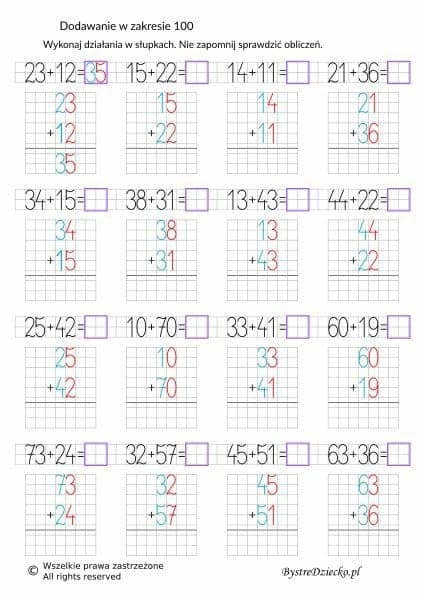 